  Primaria North Canton 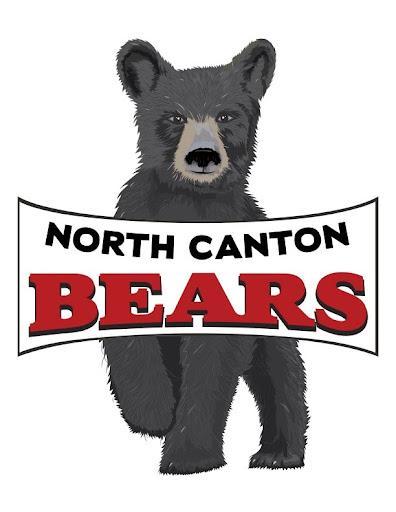                                                               Padres, Estudiantes, Maestros y Directores deCuarto (4) Grado8/2022Enfoque en las habilidades para Cuarto (4) gradoAcuerdo familiar entre:Quiero que mi hijo logre. Por lo tanto, lo alentaré a hacer lo siguiente:Ver que mi hijo esté en la escuela todos los días a tiempo con salidas limitadas.Establecer un tiempo en casa para la tarea, revisar a diario y proporcionar un lugar tranquilo y bien iluminado para estudiar.Limitar la cantidad de tiempo que mi hijo dedica a la electrónica y a ver televisiónRevisar la agenda y la tarea de mi hijo todos los díasHablar con el maestro de mi hijo a menudo y asistir a todas las conferencias de padres y maestrosLeer con mi hijo todos los días y dejar que mi hijo me vea leer todos los díasSer un socio activo con la escuela de mi hijo de una manera que puedaEstablecer una hora de dormir para asegurar que mi hijo duerma la cantidad recomendada de sueño todas las nochesApoyar el aprendizaje de mi hijo durante las vacacionesAcuerdo del estudiante:Ser seguro, ser respetuoso y ser responsableMostrar a mis padres mi agenda y tareas todos los díasque mis conocimientos maestro si no tengo lápices, papel y otras herramientas necesariascompleta y devuelve la tareaLimite la cantidad de tiempo que pasa en la electrónica y viendo la televisiónTrate de ser físicamente activo la mayoría de los días Informar a mis padres lo que está sucediendo en la escuelaAcuerdo del maestro:Es importante que los estudiantes logren logros. Por lo tanto, voy a hacer lo siguiente:Mostrar que se preocupan por todos los estudiantesTener altas expectativas para mí, estudiantes y otros miembros del personalProporcionar un ambiente seguro para el aprendizajeProporcionar asistencia a los padres para que puedan ayudar con las tareas deAnimar a los estudiantes y padres proporcionando información sobre el progreso de los estudiantesInvolucrar a los estudiantes en el salón de clases para que el aprendizaje sea agradable.Acuerdo del Director:Reconozco y apoyo el valor de la participación de los padres y la importancia del rendimiento de los estudiantes. Por lo tanto, haré lo siguiente:Actuar como líder de instrucción apoyando a los maestros en sus aulasProporcionar un ambiente seguro, acogedor y acogedor que enfatice la importancia del aprendizajeProporcionar capacitación en el servicio y otras formas de capacitación para maestros y padresSiempre hacer lo que sea necesario lo mejor para los estudiantes                                      LeerHacer inferencias usando evidencia del texto.Determinar el tema y la idea principal en textos de ficción y no ficción.Leer texto de 4to grado con fluidez y comprensión.Demostrar comprensión del material de nivel de grado por escrito con evidencia de apoyo del texto.Escribir textos narrativos, informativos y de opinión a nivel de 4º grado.                                                MatemáticasMultiplicar y dividir números de varios dígitos usando una variedad de estrategias de valor posicionalDesarrollar una comprensión de las fracciones, incluida la equivalencia, la suma, la resta con denominadores similares y la multiplicación por números enteros.Desarrollar una sólida comprensión del valor posicional desde cien mil hasta centésimas.Comprender y clasificar figuras geométricas en función de sus propiedades, incluidos ángulos, lados paralelos y perpendiculares.